                 Koszyczek wielkanocny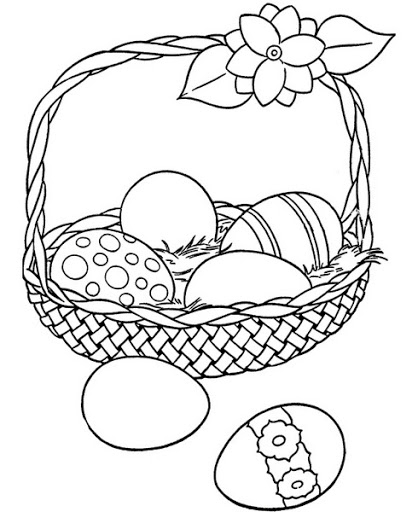 zajączki z pisankami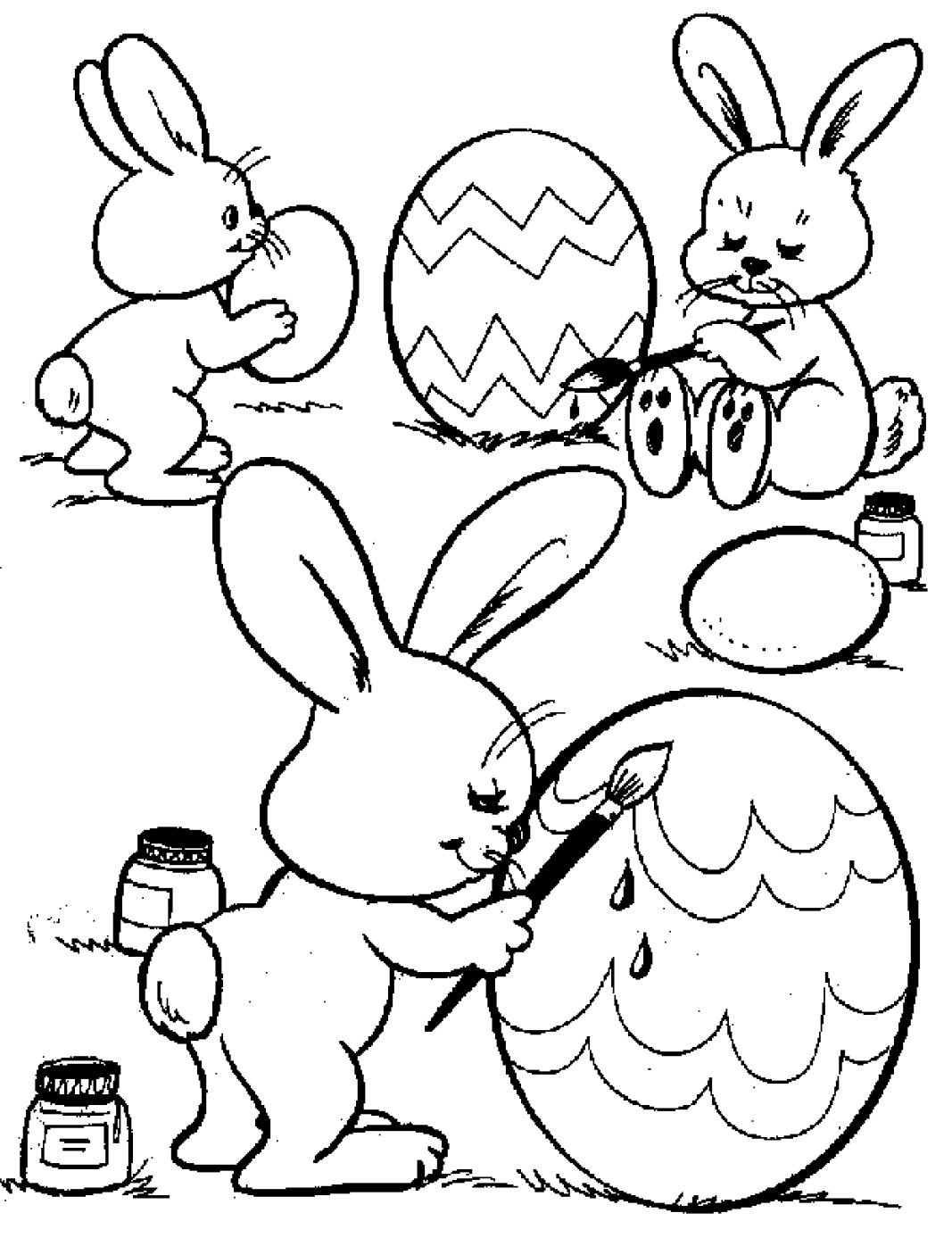 